Nous avons trié nos récoltes d’automneNous avons dessiné des arbres à la craie grasse
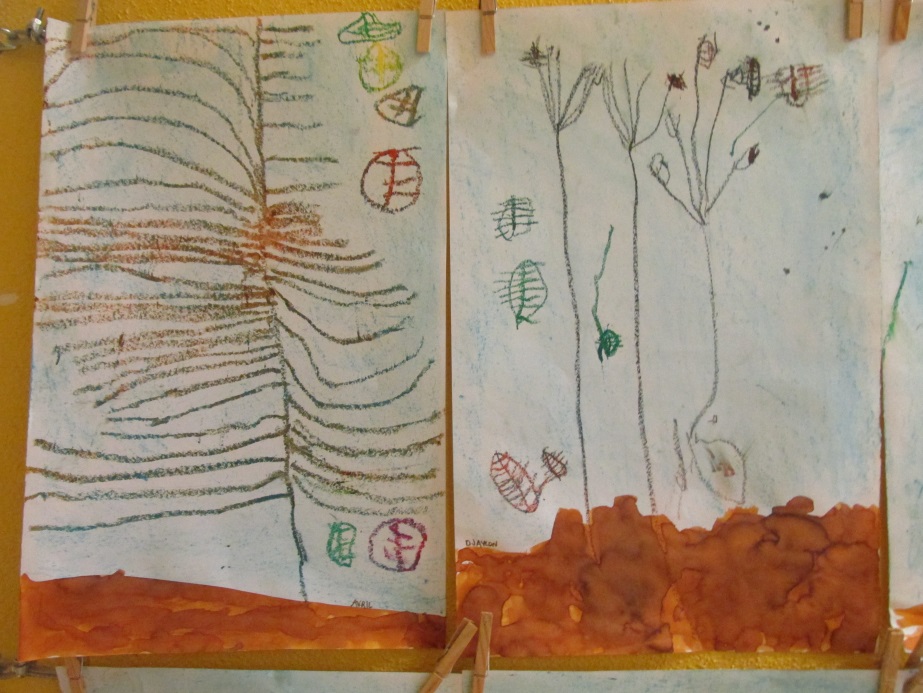 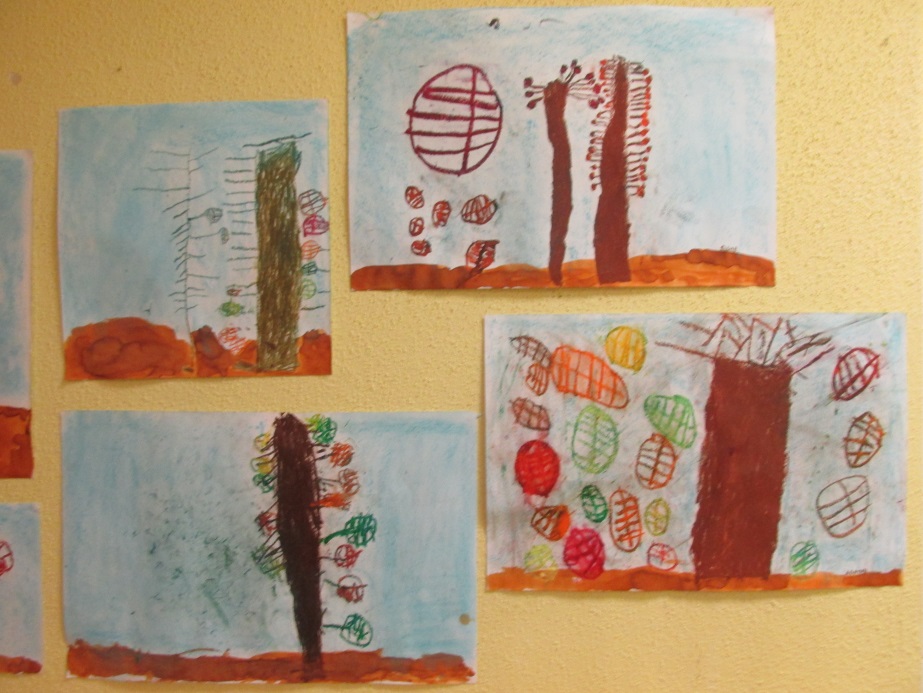 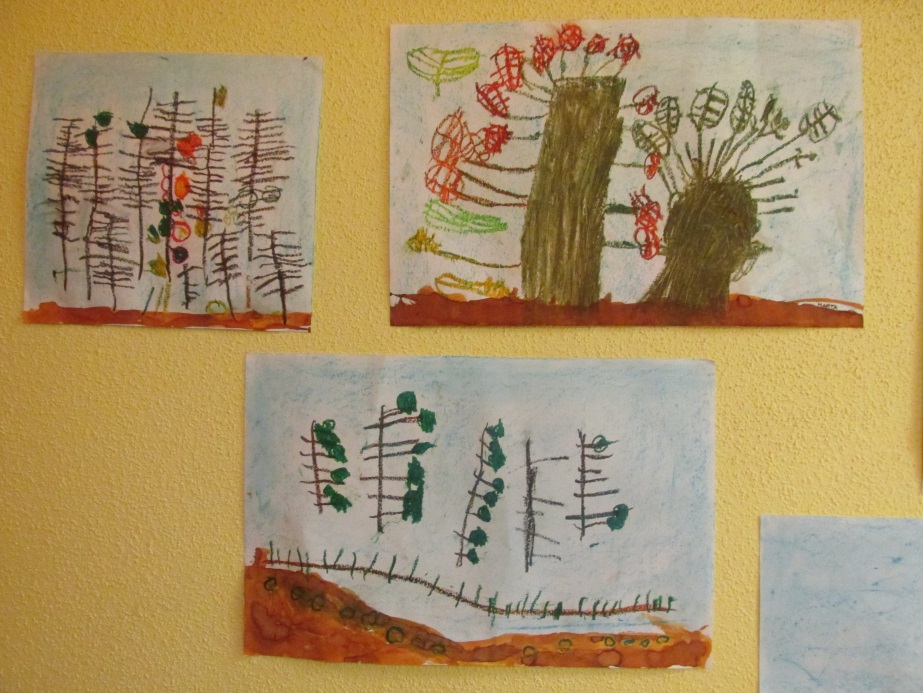 Nous avons réalisé des natures mortes 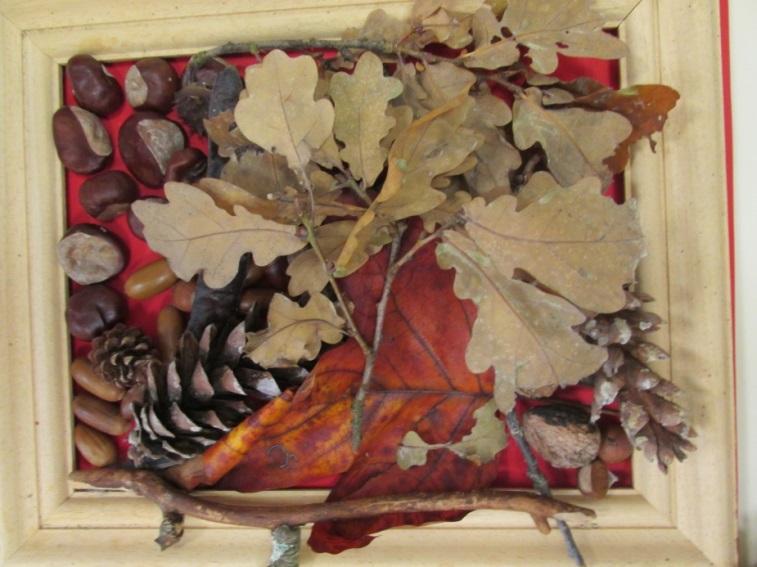 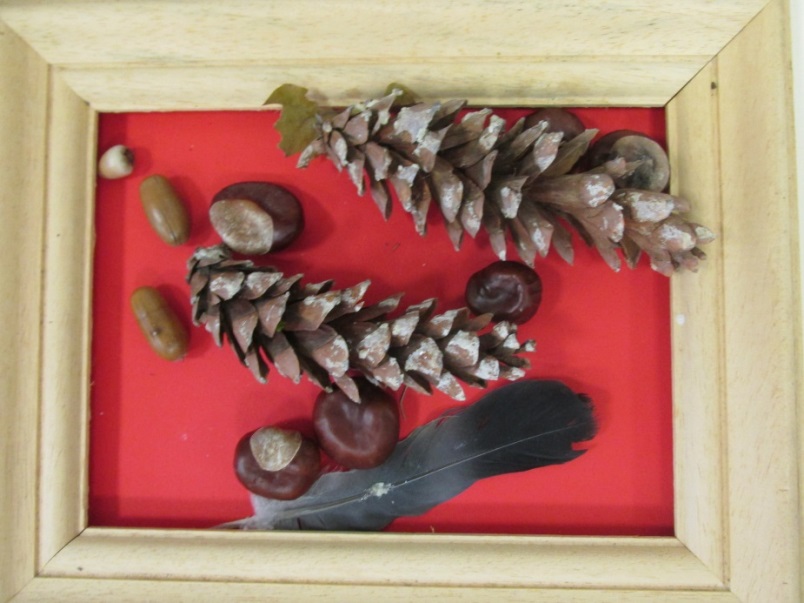 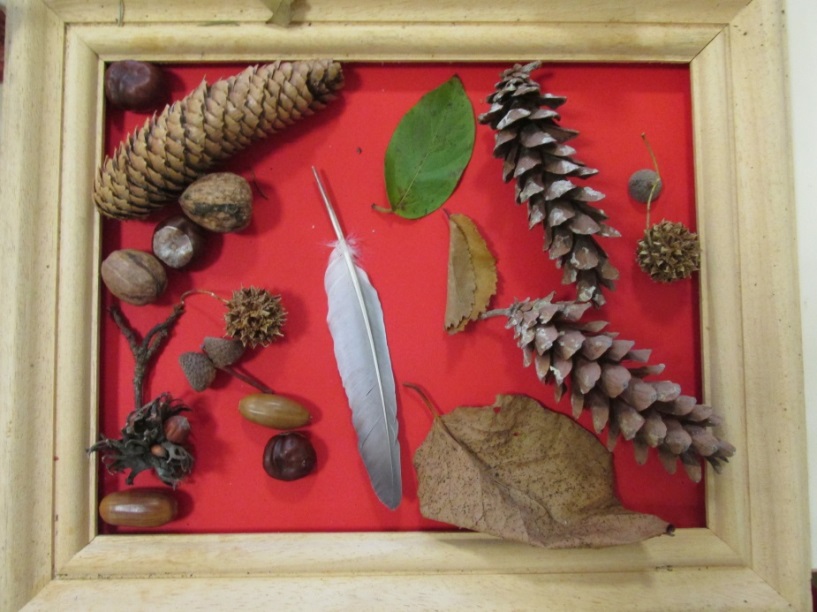 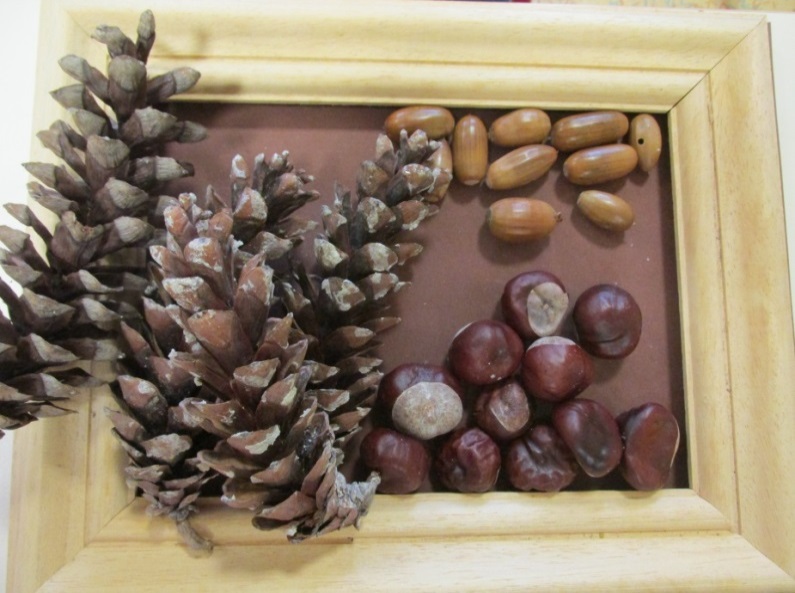 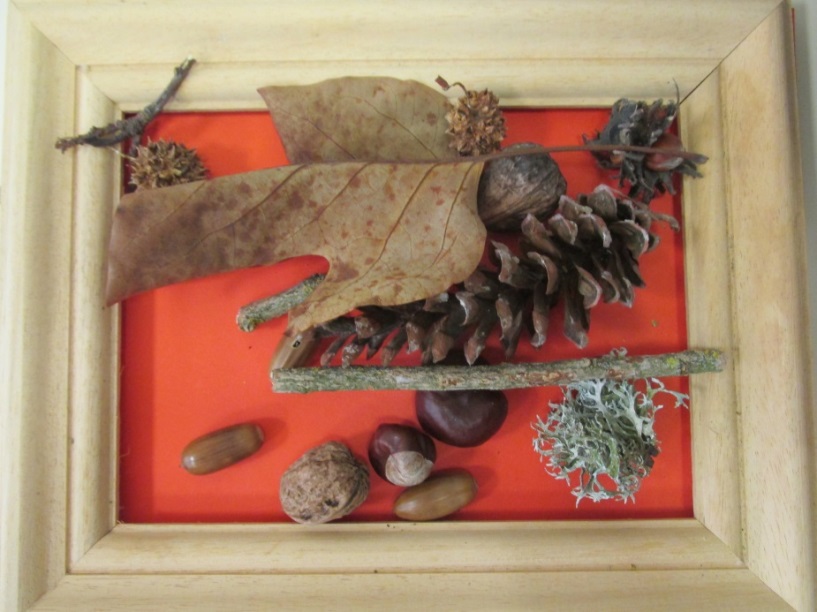 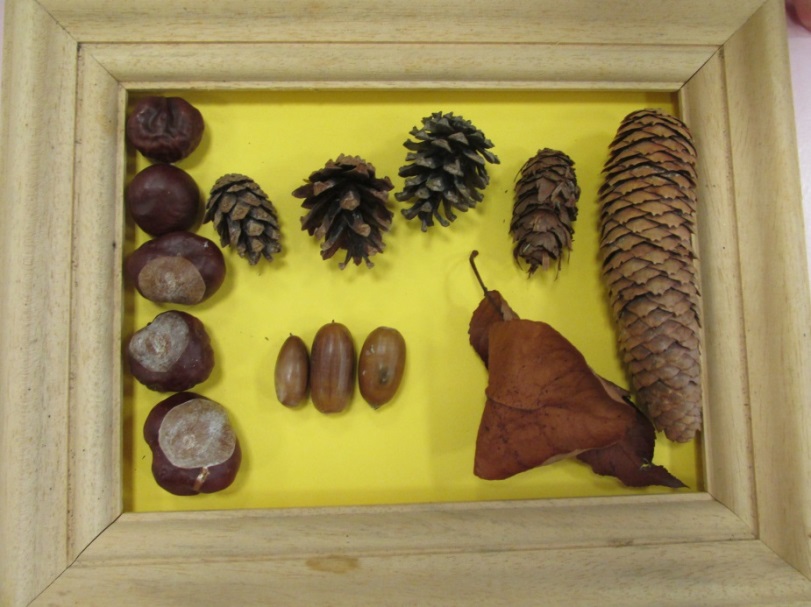 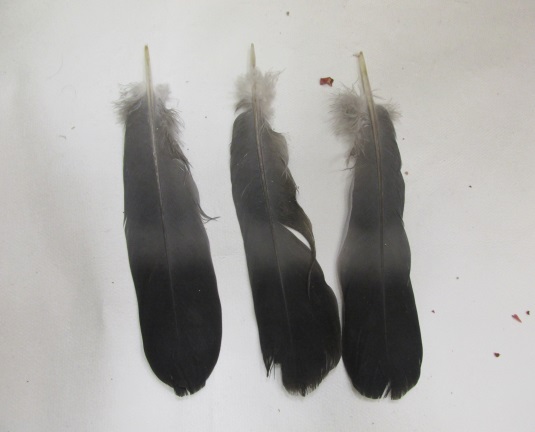 	PLUMESFEUILLES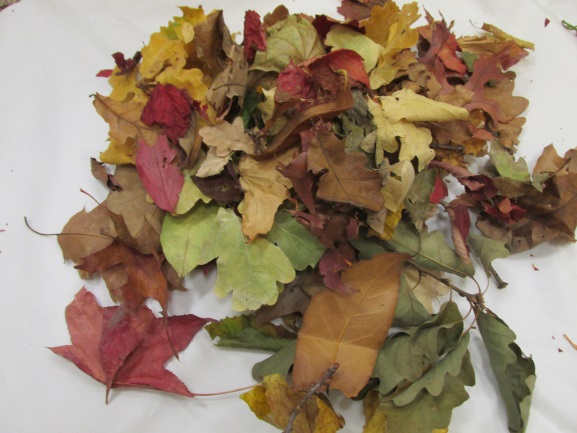 POMMES DE PINS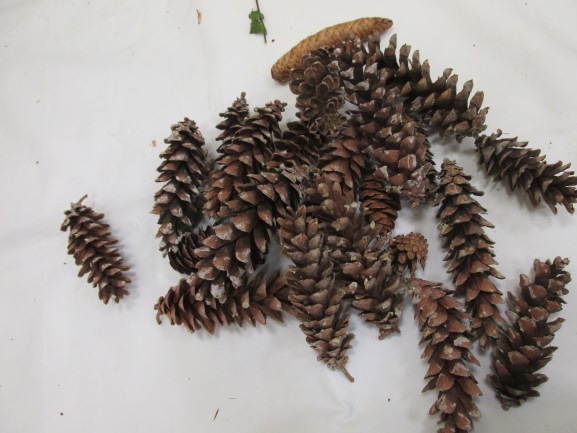 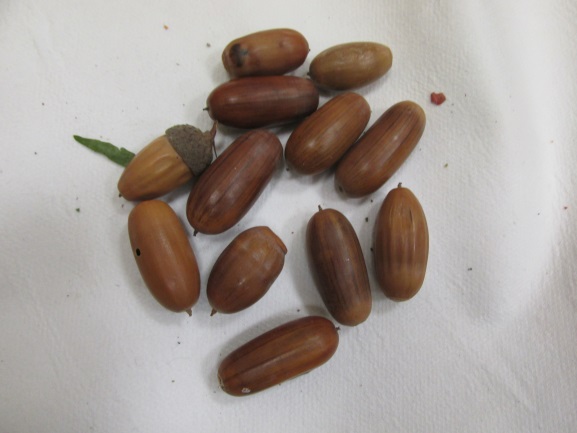 GLANDSNOIX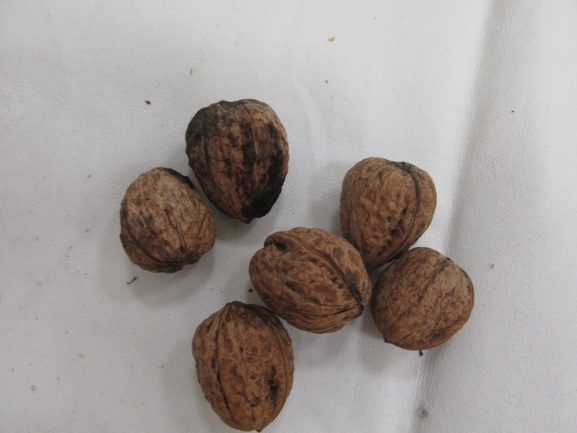 MARRONS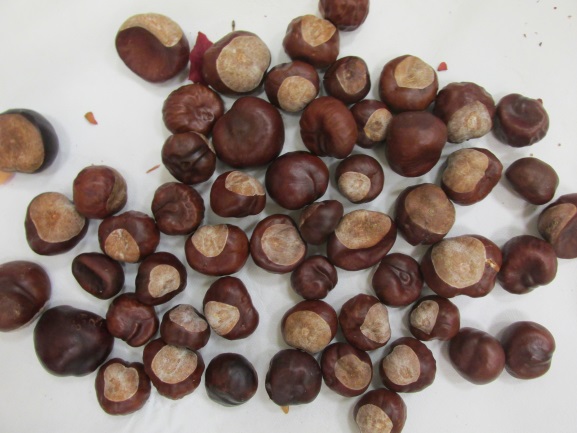 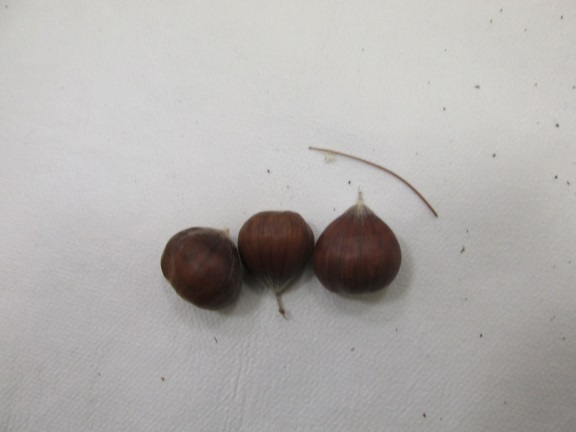 CHATAIGNESBÄTONS BRANCHES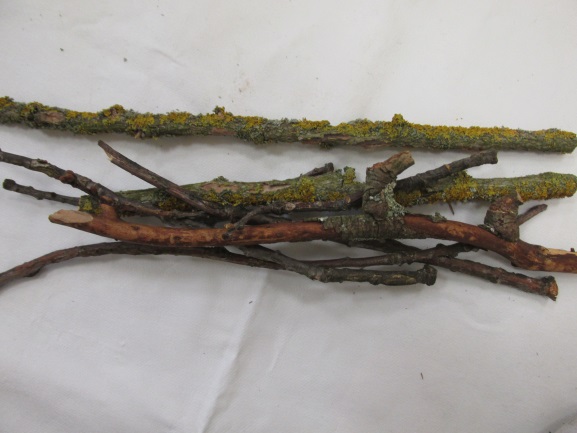 GOUSSES D’ACACIA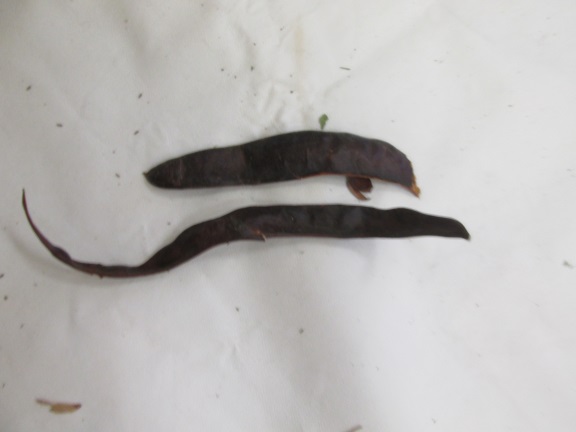 BOGUES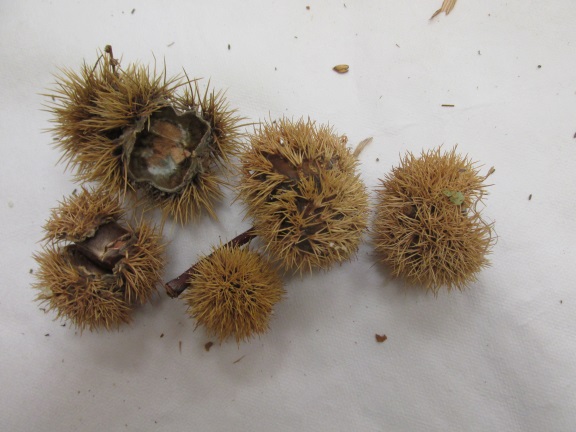 L’AMOUR EN CAGE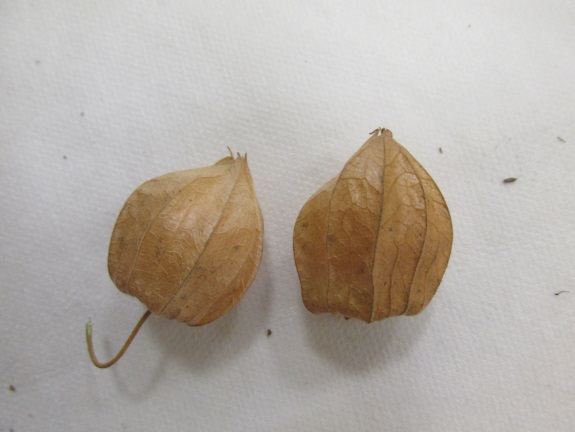 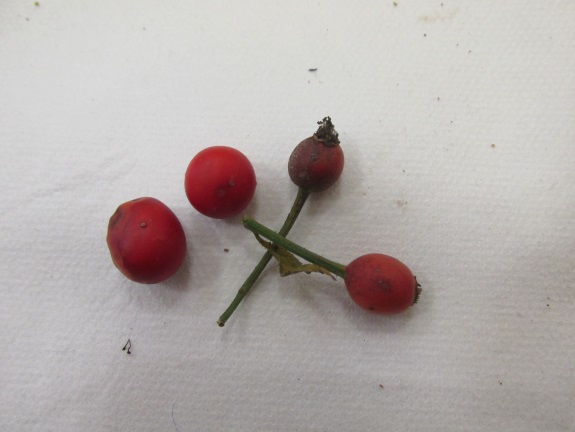 BAIES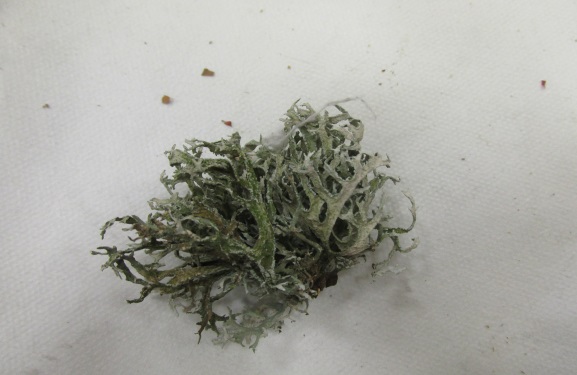 MOUSSE  LICHEN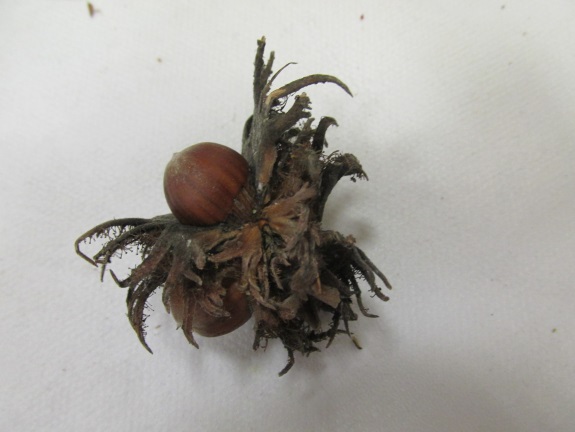 NOISETTES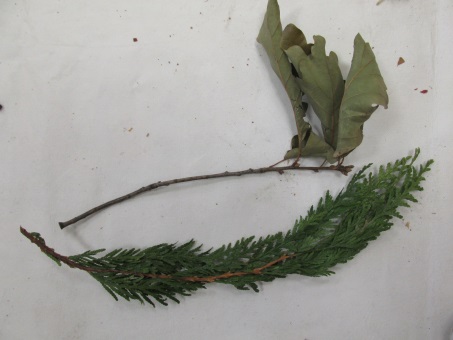 BRANCHES